Page 193. Exercice 4. Avec un cube (bis).Soit le cube POINTUES représenté ci-dessous.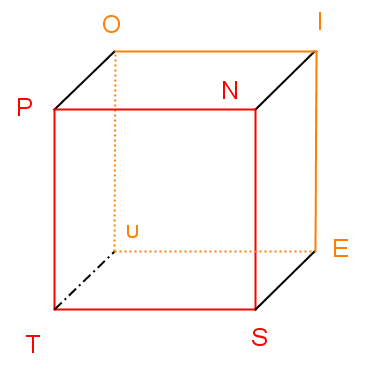 a. Nomme la (ou les) face(s) parallèle(s) à la face POIN.b. Nomme la (ou les) face(s) perpendiculaire(s) à la face PNST.c. Cite toutes les arêtes de même longueur que l'arête [PO].d. Combien d'arêtes ne sont pas visibles ?Nomme-les.e. Si on pose ce cube sur la face NIES, les facesPOIN et OUEI étant visibles, quelles sont alors les faces cachées de ce cube ?